План занятийна период дистанционного обучения с 01.06.2020 по 07.06.2020Отделение спортивная акробатика МБУ ДО ДЮСШ № 2 г. АзоваФ.И.О. Луценко Надежда Николаевна (тренер-преподователь)                                   педагогаДатаТемаИспользуемый ресурс для подачи информации (электронная почта, WhatsApp и т.д., указать)Кол-во часов по проведённым занятиям (согласно программе-теория и практика)Форма отчета обучающегося(тест, фотоотчет, видео и т.д., указать)02.06 03.06 05.061 г БУ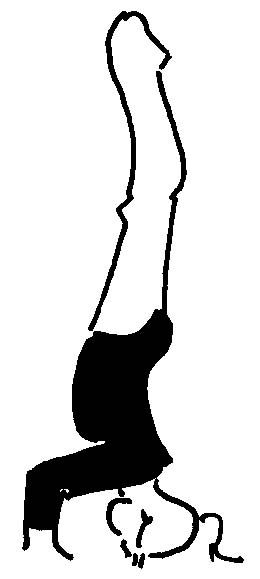 Разминка – бег на месте 30 сек., прыжки на скакалке – 100 раз, прыжки на правой, левой ноге – по 20 раз. Разминаем пальцы, кисти, локтевые суставы, коленные суставы. Наклоны вперед, в сторону – 10 раз. Стульчик у стены – 20 сек. Прыжки из упора присев – 10 раз. Приседания – 10 раз. Растяжка: разминка носков, колени в пол, носки в стороны удержание 10 сек. Наклоны в складку плотную вперед ноги вместе, ноги врозь грудью коснутся колен. Полушпагаты, шпагаты, полумост, «корзинка», «коробочка», мост из положения, лежа, мост на одной ноге. У стены, растяжка плеч, стоять на носочках, полупальцах – по  30 сек.  Махи ногами вперед, назад по 10 раз.СФП: «березка» – 10 раз по 10 сек. ноги прямые и из положения группировки.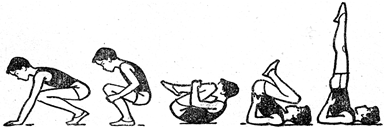       В «березке» ноги прямые    опускаем за голову - 10 раз. Шпагаты правый, левый, поперечный. Равновесие «ласточка»- 10 раз по 5 сек., стойка на голове и руках у стены- 5 раз. Перекаты в группировке назад – 20 раз.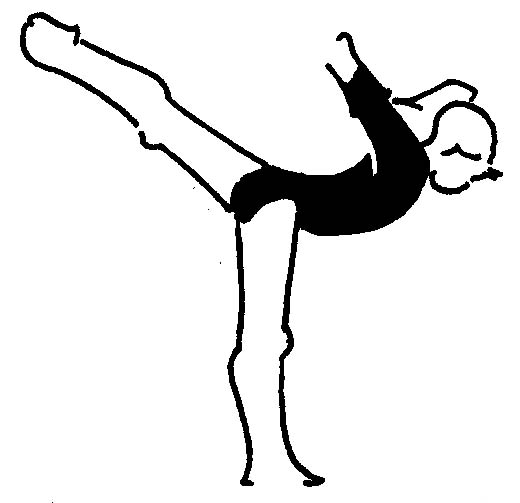 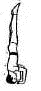 ОФП: выпады впере со сменой ног – 20 раз, приседания -30 шт., отжимания – 30 шт. «пистолеты» – по 10 раз на каждую ногу, пресс – 30 раз, спина- 30 раз (руки за головой или сзади в замке), прыжки из упора присев - 10 раз, удержание пресса 10 сек. по 2 подхода, планка – 30 сек., боковая планка – 30 сек. (правым боком и левым боком). Складка по одной ноге - 10 раз на каждую ногу.WhatsApp222фотоотчет и видео.02.0603.06 05.06 06.06  3 г БУРазминка – бег на месте 30 сек., с высоким подниманием бедра 30 сек., прыжки в сторону – 30 сек. прыжки на месте «звездочкой» – 30 раз.Разминаем пальцы, кисти, локтевые суставы, коленные суставы. Положение «стульчик» у стены – 30 сек. Выпрыгивания – 10 раз. Махи ногами вперед и назад по 20 раз на каждую ногу.Растяжка: наклоны вперед ноги вместе, ноги врозь грудью коснутся колен. Полушпагаты, шпагаты, полумост, мост из положения, стоя, мост на одной ноге. Растяжка колен, носков, стоп, плеч. Подъемы на носочки – 30 раз.У стены стоять на подъемах по 1 мин. Сидеть на носочках – 1 мин.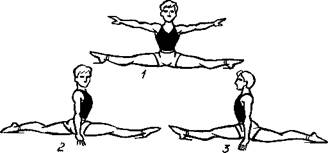 СФП: стойка на голове и руках, «лицевая» стойка стоять у стены- 10 сек.по 5 подходов, равновесие боковое – 5 раз по 5 сек., стойка на груди – 5 раз. . 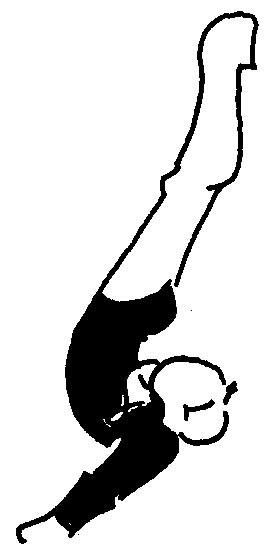 Угол на полу - по 5 сек. 5 подходов.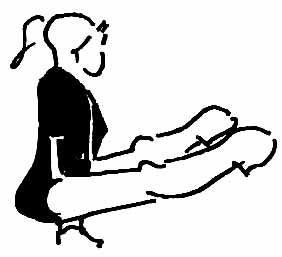 Пробовать «крокодил». Кувырок вперед и назад.ОФП: приседания -30 шт., отжимания – 30 шт. «пистолеты» – по 10 раз на каждую ногу, пресс – 30 раз, спина- 30 раз (руки за головой или сзади в замке), прыжки из упора присев - 10 раз, удержание пресса 10 сек. по 2 подхода, удержание пресса 10 сек по 2 подхода, удержание спины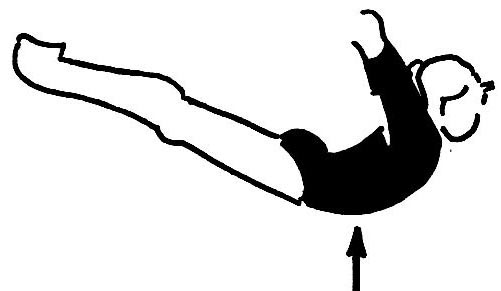 10 сек по 2 подхода   планка – 1 минута по 3 подхода, боковая планка – по 30 сек (правым боком и левым боком), планка по одной ноге – по 30 сек. на каждую ногу, группировка – 20 раз по 2 подхода. Складки двумя ногами – 30 раз, складка со сменой ног – 20 раз. Прыжки ноги врозь – 20 раз.WhatsApp2222фотоотчет и видео02.06 04.06 05.06 07.064 г БУРазминка – бег на месте 30 сек., с высоким подниманием бедра 30 сек., прыжки в сторону – 30 сек., выпрыгивание – 20 раз, прыжки на месте «звездочкой» – 30 сек. Стульчик у стены с утяжелителем – 30 сек. Круговые движение туловищем в одну сторону и в другую – 10 раз. Выпады на каждую ногу – 20 раз.Растяжка: плотная складка -10 сек. удержание. Ноги вместе и врозь грудью коснутся колен. Шпагаты правый, левый, поперечный в провисание, мост из положения стоя, мост на предплечьях, мост на одной ноге. Растяжка колен, носков, стоп, плеч. Подъемы на носочки – 30 раз. Шпагаты и наклоном назад.СФП: Стойка-мост-с моста встать, перекидка вперед. Равновесие боковое, равновесие шпагат- 5 раз по 10 сек. Угол, крокодил на полу – 5 сек. по 5 подходов.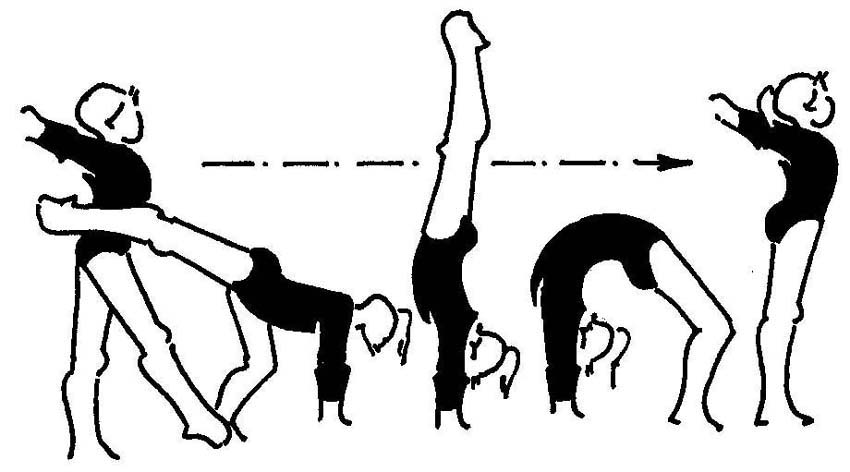 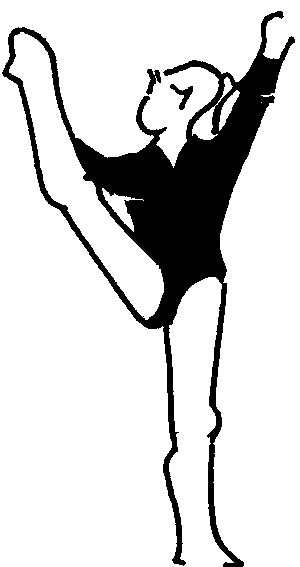 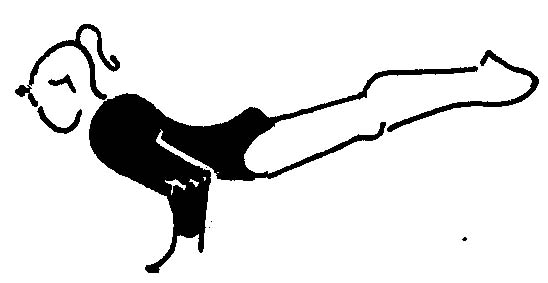 Спичаг у опоры, без опоры – 5 раз.– 5 раз по 5 сек.Стойка на груди – 10 раз. по 5 сек. Стойка на предплечьях – 5 раз по 5 сек.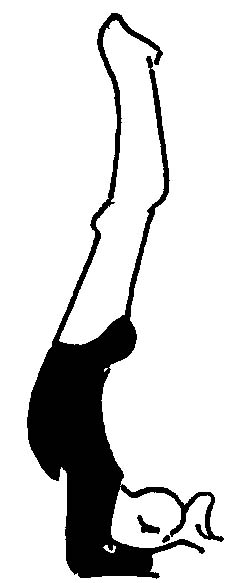 ОФП: приседания с утяжелителем - 30 шт., отжимания – 30 шт.,  «пистолеты» – по 10 раз на каждую, пресс – 30 раз, спина- 30 раз (руки за головой или сзади в замке), прыжки из упора присев - 10 раз.Удержание пресса 10 сек по 2 подхода, удержаниеПланка – 1 минута по 3 подхода. Боковая планка – по 30 сек (правым боком и левым боком) Планка по одной ноге – по 30 сек. на каждую. Группировка – 20 раз по 2 подхода. Отжимания в угле – 10 раз. Складки двумя ногами- 30 раз. Подкачка бедер, голеностопов. Лежа на спине ноги врозь, потом два удара ноги врозь – по 20 раз.Лицевая стойка у стены- 40 сек.WhatsApp, онлайн тренировки по WhatsApp3333видео02.06  03.0604.06 05.06 06.06 07.061 г УУ(хореография)Разминка: Бег на месте- 30 сек., махи ногами вперед по 10 раз на каждую ногу, и назад, приседания в 1,2,3 позициях – 30 раз, выпрыгивание из 1,2,3 позициях – по 10 раз. Разминка и растяжка плеч, кистей, стоп, шеи, носков, колен. Сидеть на носках по 1 мин, затем поднимаем таз, колени до конца выпрямляем – 10 раз. Затем стоим на носках таз вверху еще 20 сек.Растяжка – шпагаты правый, левый, поперечный в провисание, мост на предплечьях (растяжка плеч и спины), колени в пол носки берем на себя, отрывая пятки от пола. Стоять на носках – 1 мин.Работа на выворотность носков и колен. Шпагаты с наклоном назад.Скресный шаг, подскоки с разных ног. Позиции рук и ног в народном танце.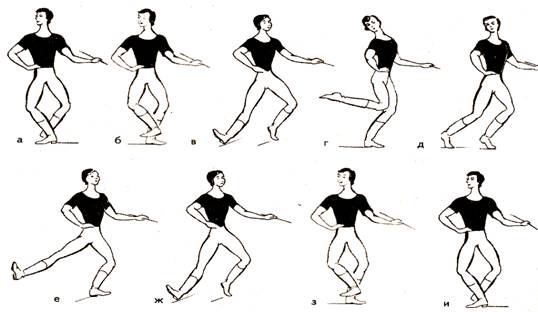 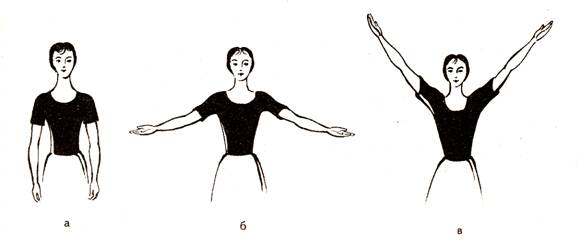 WhatsApp, онлайн тренировки по WhatsApp1,51,51,51,51,51,5видео